Návrh UZNESENIE VLÁDY SLOVENSKEJ REPUBLIKYč. ...z ... 2022 k návrhu zákona, ktorým sa mení a dopĺňa zákon č. 54/2019 Z. z. o ochrane oznamovateľov protispoločenskej činnosti a o zmene a doplnení niektorých zákonov a ktorým sa mení a dopĺňa zákon č. 327/2005 Z. z. o poskytovaní právnej pomoci osobám v materiálnej núdzi a o zmene a doplnení zákona č. 586/2003 Z. z. o advokácii a o zmene a doplnení zákona č. 455/1991 Zb. o živnostenskom podnikaní (živnostenský zákon) v znení neskorších predpisov v znení zákona č. 8/2005 Z. z. v znení neskorších predpisovVláda A.	schvaľujeA.1. návrh zákona, ktorým sa mení a dopĺňa zákon č. 54/2019 Z. z. o ochrane oznamovateľov protispoločenskej činnosti a o zmene a doplnení niektorých zákonov a ktorým sa mení a dopĺňa zákon č. 327/2005 Z. z. o poskytovaní právnej pomoci osobám v materiálnej núdzi a o zmene a doplnení zákona č. 586/2003 Z. z. o advokácii a o zmene a doplnení zákona č. 455/1991 Zb. o živnostenskom podnikaní (živnostenský zákon) v znení neskorších predpisov v znení zákona č. 8/2005 Z. z. v znení neskorších predpisov,B.	poveruje	predsedu vlády Slovenskej republikyB.1. 	predložiť Národnej rade Slovenskej republiky vládny návrh zákona, 	podpredsedu vlády Slovenskej republiky B.2. 	uviesť a odôvodniť vládny návrh zákona v Národnej rade Slovenskej republiky, vedúceho Úradu vlády Slovenskej republikyB.3.	uviesť a odôvodniť vládny návrh zákona vo výboroch Národnej rady Slovenskej republiky.Vykonajú:	predseda vlády Slovenskej republiky		podpredseda vlády Slovenskej republiky		vedúci 	Úradu vlády Slovenskej republikyNa vedomie: 	predseda Národnej rady Slovenskej republikyČíslo materiálu:Predkladateľ:vedúci Úradu vlády Slovenskej republiky 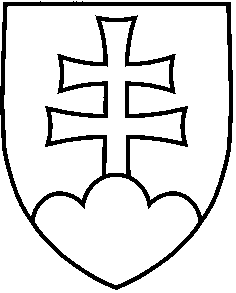 